Тема: Путешествие на луг.Цель: развивать графомоторные навыки, подготовка руки к письму.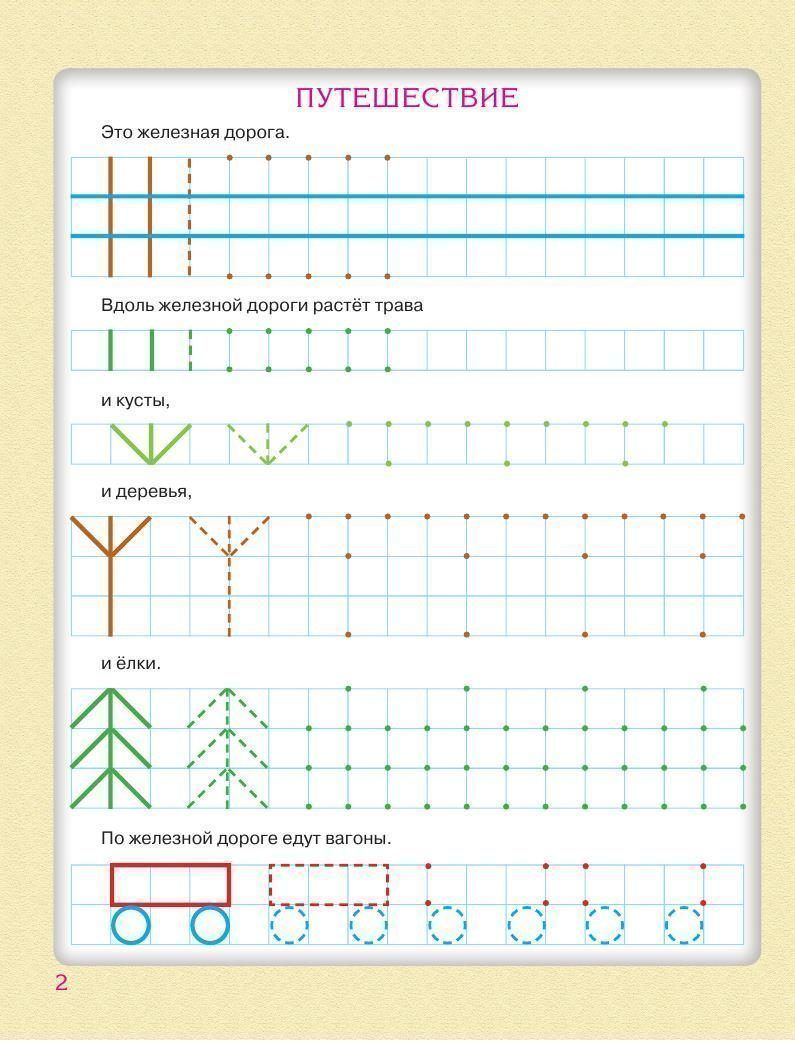 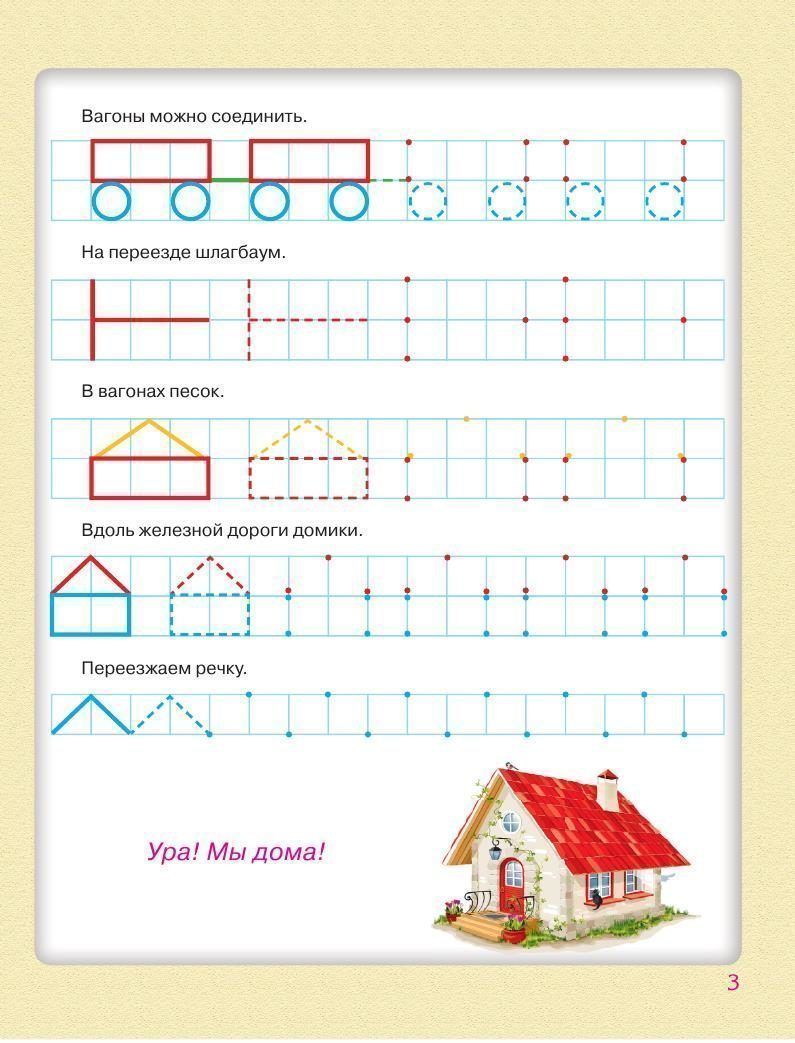 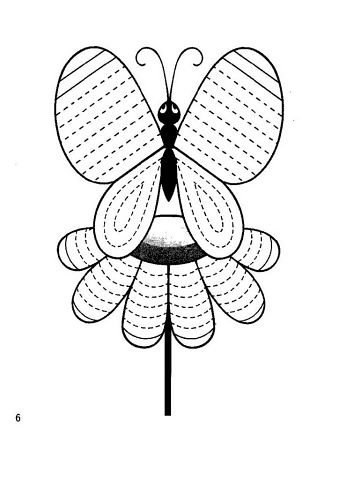 